Curriculum, Learning and TeachingAcademic Standards Appropriateness of Assessment MethodsApplication of Mitigating Circumstances and Appeals PoliciesAction since previous report/ year-on-year comments Good Practice and Enhancement Administration of the Assessment Process Any Other CommentsPlease return your form as soon as possible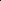 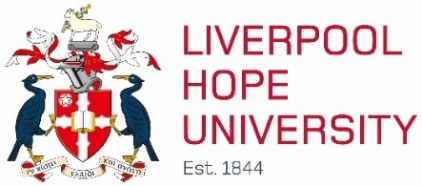 External Examiner’s Report Academic Year 2021-22External Examiners Reports cannot be considered to be Confidential.Please ensure that you do NOT include individual student or staff names in your report or any information by which individual students could be identified. Your report will be routinely shared with members of the teaching team, the relevant Head of School/Department, the School/Department External Examiner, students on the programme, the relevant Student Voice Committee and may also be made available to other external persons or bodies, as appropriate.Your comments are sought on the areas indicated below, although your report need not be restricted to these areas and you should feel free to comment on any other matters you consider appropriate. Please make your comments as full as possible so that Liverpool Hope may obtain as full a picture as possible with reference to the quality of programmes and associated assessment procedures in the area. You will appreciate therefore that particularly brief responses are not always helpful or appropriate, except where specifically requested. If you wish to comment in confidence on any matter concerning your role we would suggest that you first approach the Dean of the appropriate Faculty. However, should you wish to do so you do have the right to make a direct approach to the Vice-Chancellor, which will of course be treated with appropriate discretion. Please keep any such communication separate from the report itself. Submitting the form The form should be returned as soon as possible after the final meeting of the Board of Examiners and not later than the 16th July 2022. Please submit your report electronically to the University Executive Manager (or designee). School of Social Sciences School of HumanitiesUniversity Executive Manager Mr Chris Leyland  leylanc@hope.ac.ukSchool of EducationSchool of BusinessUniversity Executive Manager Mrs Sarah Meir meirs@hope.ac.ukSchool of Creative & Performing Arts University Executive Manager Ms Natalie Dermott dermotn@hope.ac.ukDepartment of Geography & Science Department of PsychologySchool of Health Sciences School of Mathematics, Engineering & Computer Science University Executive Manager Ms Jane Blackmore  blackmj@hope.ac.uk Please note: It is University policy to return any reports that fail to address questions with adequately detailed responses.Reminder: The University’s External Examiner webpages can be accessed at: https://www.hope.ac.uk/aboutus/governance/academicquality/expectationsforstandards/The web pages including training presentations for External Examiners, which should be reviewed each academic year.1.1Does the curriculum remain current?YES/NO1.2Is the curriculum coherent within and between blocks of study (as appropriate) YES/NO1.3Are learning, teaching and assessment methods appropriate to the discipline and to the Liverpool Hope strategy?Liverpool Hope Learning, Teaching and Assessment StrategyYES/NO1.4Was the use of Moodle appropriate to support student learning?YES/NO1.5Does the curriculum delivered match with the Definitive Document?YES/NO1.6When appropriate, does the curriculum delivered in the programme reflect any additional Professional, Statutory and Regulatory Body requirements?YES/NO1.7When appropriate, were standards comparable across all sites of delivery?YES/NOPlease provide comments that expand on your responses above:Please provide comments that expand on your responses above:Liverpool Hope Response:Liverpool Hope Response:2.1Is the programme maintaining the threshold academic standards set for its award in accordance with the frameworks for higher education qualifications and applicable benchmark statements; YES/NO2.2Are the academic standards and the achievements of students comparable with those in other UK higher education institutions of which the External Examiner has experience?YES/NO2.3If this is a continuing year of examining, does the examiner note comparable standards and achievements when compared to students in previous years examined?YES/NO2.4Where appropriate are standards and achievements comparable at all delivery sites.YES/NOPlease provide comments that expand on your responses above:Please provide comments that expand on your responses above:Liverpool Hope Response:Liverpool Hope Response:3.1Do the assessment methods measure the achievement of students against the learning outcomes fairly and consistently?YES/NO3.2Are assessments carried out in accordance with the University Regulations and Conventions? In particular are marking scales and indicative assessment criteria adhered to?YES/NO3.3Are the assessment methods and balance between them, and the volume of assessment, appropriate?YES/NO3.4Is there a good balance between academic and transferable elements?YES/NO3.5Are criteria, marking schemes and award classifications set at an appropriate level; are assessments at the same level of comparable standard?YES/NO3.6Where appropriate, for programmes such as the BA Primary Teaching (QTS) and Social Work, were you involved in moderating student progress/achievement whilst on placement YES/NO3.7Where appropriate, were the processes for assessing student progress / outcome against relevant professional standards frameworks adhered to? YES/NOPlease provide comments that expand on your responses above:Please provide comments that expand on your responses above:Liverpool Hope Response:Liverpool Hope Response:4.1Was there evidence at the School/Department Board that mitigating circumstances had been appropriately considered?YES/NO4.2Was there evidence at the School/Department Board that the academic misconduct policy had been applied fairly and consistently?YES/NOPlease provide comments that expand on your responses above:Please provide comments that expand on your responses above:Liverpool Hope Response:Liverpool Hope Response:Please comment on whether issues raised in your previous reports have been addressed satisfactorily. If this is your first year as an External Examiner, please refer to the report from the previous External Examiner last year. Please comment on the data provided to you in relation to student achievement both this academic year, and in relation to previous years. For example, you may notice important trends in relation to degree outcomes or in relation to student progression between levels.Liverpool Hope Response:Please comment on good practice and innovation relating to learning, teaching and assessment; Please include the reason why you think an aspect of practice is good. You may wish to focus your comments by Level/ Module.Please comment on opportunities to enhance the quality of the learning opportunities provided to students (drawing on the observations in this report, together with wider learning and teaching practice across the sector). Did you receive access to appropriate Subject Moodles?YES/NODid you have access to University Regulations and Conventions?YES/NODid you have access to External Examiner training through the Annual Briefing Powerpoint presentations?YES/NODid you receive draft examination papers for approval?YES/NODid you receive draft coursework titles for comment?YES/NODid the team response appropriately to your comments YES/NOWhere appropriate arrangements made for you to access a suitable sample of student assessment in a timely and convenient way?YES/NOWere you able to attend the Board of Examiners for the appropriate School/DepartmentYES/NOWere you provided with the appropriate papers for the School Board in advance YES/NOWere you provided with appropriate cohort data in good time?YES/NOWere you satisfied with your overall involvement in the University’s process for assessment and examining?YES/NODid the External Examiners’ Handbook assist you in the discharge of your duties?YES/NOPlease provide comments that expand on your responses above:Liverpool Hope Response:Please comment on any matter not already covered, which you would like to bring to the attention of the University. External examiners who are in their final year of office are especially encouraged to comment on observations over their full term of office.